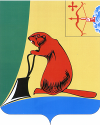 О внесении изменений в решение Тужинской районной Думыот 12.12.2008 № 36/288 «Об утверждении Положения обюджетном процессе в муниципальном образованииТужинский муниципальный район»В соответствии с Бюджетным кодексом Российской Федерации, в целях приведения решения районной Думы в соответствие с действующим законодательством, районная Дума РЕШИЛА:1. Внести в решение Тужинской районной Думы от 12.12.2008 № 36/28 (с изменениями от 28.01.2009 № 38/306, от 03.06.2009 № 40/331, от 23.12.2009 № 49/393, от 30.04.2010 № 53/433, от 17.12.2010 № 61/510, от 06.05.2011 №4/32, от 18.07.2011 № 7/47,от 28.11.2011 № 12/73), которым утверждено Положение о бюджетном процессе в муниципальном образовании Тужинский муниципальный район (далее – Положение), следующие изменения:1.1 Пункт 2 статьи 10.1 Положения изложить в следующей редакции:«2.Дорожный фонд Тужинского муниципального района – часть средств районного бюджета, подлежащая использованию в целях финансового обеспечения дорожной деятельности в отношении автомобильных дорог общего пользования местного значения муниципального района и поселений, а также капитального ремонта и ремонта дворовых территорий многоквартирных домов, проездов к дворовым территориям многоквартирных домов населенных пунктов.».1.2. Дополнить пункт 3 статьи 10.1 Положения абзацем шестым следующего содержания:«поступлений в виде субсидий из областного бюджета на проектирование и строительство (реконструкцию) автомобильных дорог общего пользования местного значения с твердым покрытием до сельских населенных пунктов, не имеющих круглогодичной связи с сетью автомобильных дорог общего пользования.».2. Настоящее решение вступает в силу со дня его официального обнародования.Глава района		Л.А.ТрушковаТУЖИНСКАЯ РАЙОННАЯ ДУМА КИРОВСКОЙ ОБЛАСТИРЕШЕНИЕТУЖИНСКАЯ РАЙОННАЯ ДУМА КИРОВСКОЙ ОБЛАСТИРЕШЕНИЕТУЖИНСКАЯ РАЙОННАЯ ДУМА КИРОВСКОЙ ОБЛАСТИРЕШЕНИЕТУЖИНСКАЯ РАЙОННАЯ ДУМА КИРОВСКОЙ ОБЛАСТИРЕШЕНИЕТУЖИНСКАЯ РАЙОННАЯ ДУМА КИРОВСКОЙ ОБЛАСТИРЕШЕНИЕТУЖИНСКАЯ РАЙОННАЯ ДУМА КИРОВСКОЙ ОБЛАСТИРЕШЕНИЕот06.04.2012№16/113пгт ТужаКировской области пгт ТужаКировской области пгт ТужаКировской области пгт ТужаКировской области 